Grunddataprogrammets delaftale 1 om effektiv ejendomsforvaltning og genbrug af ejendomsdata under den Fællesoffentlige Digitaliseringsstrategi 2012 – 2015Ejendomsdataprogrammet - BBR Løsningsarkitektur Bilag C ProcesserMBBL-REF: 2012-3565Version: 0.8Status: UdkastOprettet: Dokument historieIndholdsfortegnelse1.	Indledning	41.1	Dokumentets formål	41.2	Dokumentets sammenhæng til øvrige dokumenter	41.3	Læsevejledning	52.	Overblik	62.1	Baggrund	62.2	Målarkitekturens processer	62.3	Øvrige processer	72.4	Aktører	73.	Målarkitekturens processer	83.1	Proces Opret og afslut byggesag	83.1.1	Registrer anmeldelses byggesag i BBR	103.1.2	Registrer tilladelses byggesag i BBR	123.1.3	Aktivitetsbeskrivelser til ”Registrer tilladelses byggesag i BBR” og ”Registrer anmeldelses byggesag i BBR”	143.1.4	Registrer BBR oplysninger	193.2	Oprettelse og forandring af Samlet fast ejendom i Matriklen	213.2.1	Ændring af Samlet fast ejendom i BBR	213.2.2	Aktivitetsbeskrivelser for Diagrammet ”Ændring af Samlet fast ejendom i BBR”	233.3	Oprettelse og forandring af Ejerlejlighed i Matriklen	273.3.1	Ændring af Ejerlejlighed i BBR	273.3.2	Aktivitetsbeskrivelser for ”Ændring af ejerlejlighed i BBR”	294.	Øvrige processer	325.	Use Case understøttelse	345.1	BBR registerfører funktionalitet	345.2	Automatiseret BBR funktionalitet	365.3	BBR styringsfunktionalitet	365.4	Ekstern brugerfunktionalitet	375.5	Use Case anvendelse	37IndledningDokumentets formålDokumentet tjener to hovedformål:For at sikre at ejendomsdataprogrammet forretningsmæssigt og arkitekturmæssigt hænger sammen på løsningsniveau – inden større udviklingsprojekter igangsættes – udarbejdes der ift. de tre grunddataregistre – Matrikel, BBR og Ejerfortegnelse – en løsningsarkitektur, som kvalitetssikres i sammenhæng.Dokumentet her beskriver BBRs fremtidige processer til brug for denne tværgående kvalitetssikring.Derudover danner løsningsarkitekturen og dette dokument rammerne for kravspecificering af udvidelsen af BBR. Dokumentets sammenhæng til øvrige dokumenter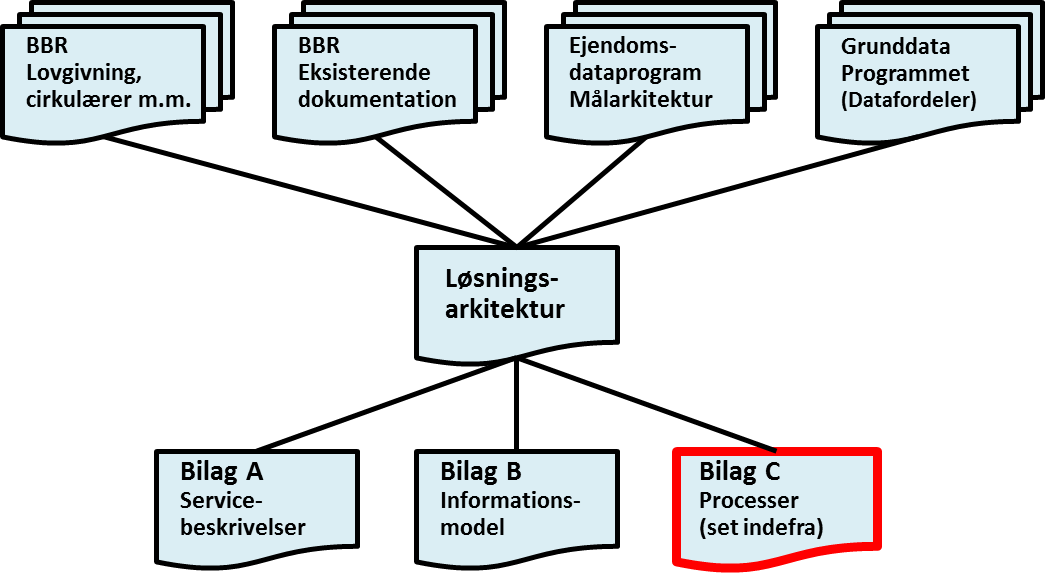 Figur 1. Løsningsarkitekturens Bilag C sammenhæng til andre dokumenter.Løsningsarkitekturen er opbygget af et hoveddokument og tre underbilag. Dokumentet her udgør underbilag C Processer.Rammerne omkring løsningsarkitekturen kommer primært fra fire kilder:Grunddataprogrammet, som har udstukket rammerne for den overordnede løsningsarkitektur – herunder krav om udstilling af grunddata via Datafordeleren. Grunddataprogrammet har også udstukket rammer ift. en fællesoffentlig datamodel og dertil hørende standarder.Ejendomsdataprogrammet, som gennem en målarkitektur og tilhørende bilag har udstukket rammerne for bygnings- og boligdata som grunddata.BBR eksisterende dokumentation – primært ”Systembeskrivelse version 10” - som på en række områder har udstukket rammerne for løsningsarkitekturens udformning. Løsningsarkitekturen er etableret som en videreudvikling af den eksisterende BBR løsning.BBR lovgivning, regler m.m., som opsætter regler for BBR løsningen og anvendelsen af denne. Ifb. Ejendomsdataprogrammet vil der være behov for at justere på disse regler. Beskrivelsen heraf er uden for scope af dokumentet her.LæsevejledningUdover dette indledende kapitel indeholder dokumentet følgende kapitler:Kapitel 2 – Overblik
Indeholder en beskrivelse af hvilke processer der er medtaget i løsningsarkitekturen, sammenhængen til målarkitekturen og forhold, eksempelvis i organisationen, som har betydning for processerne. Desuden beskrives sammenhængen til målarkitekturens processer set ude fra og andre processer som er relevante for løsningen, men som ikke er omfattet af grunddataprogrammets målarkitektur. Endelig gives der et overblik over de involverede aktører.Kapitel 3 – Målakitekturens processer
Indeholder en nedbrydning af hver af de processer fra målarkitekturen, som er relevante for løsningen. Processerne nedbrydes i aktiviteter og beskrives dels i et BPMN diagram og dels i en beskrivelse af de enkelte aktiviteter. Aktivitetsbeskrivelserne er listet alfabetisk, så det er let at finde frem til den enkelte aktivitetsbeskrivelse, når man læser diagrammet.
Aktiviteter, der indgår i flere processer, er kun beskrevet i forbindelse med første proces, de indgår i, hvorefter der refereres der til.Kapitel 4 – Øvrige BBR processer
Indeholder en beskrivelse af processer, som er relevante for løsningen, men som ikke er omfattet af grunddataprogrammets målarkitektur. 
Der er tale om processer, som ikke påvirkes af de ændringer, som grunddataprogrammet medfører, hvorfor de ikke beskrives med BPMN diagrammer og detaljerede aktivitetsbeskrivelser.. 
Det omfatter processer til vedligeholdelse af BBR oplysninger, ved henvendelse fra ejer eller tredjepart og ved kommunal fejlretning, samt processer til styring og udsendelse af BBR meddelelser.Kapitel 5 – Use Case understøttelse
Indeholder en oversigt med en kort beskrivelse af hver BBR Use Case, med angivelse af hvilke ajourføringsservices disse har behov for både internt i BBR og i de øvrige grunddatasystemer. 
Use Casene anvendelse er illustreret på procesdiagrammer, ved angivelse af hvilke Use Cases, som understøtter hvilke aktiviteter i målarkitektur processerne.
OverblikBaggrundLøsningsarkitekturens processer er som udgangspunkt en detaljering af ejendomsdataprogrammets målarkitektures processer i forhold til BBR-registrering, og de af målarkitekturens processer i forhold til ejendomsdannelse, der involverer den kommunale BBR-registerfører. Målarkitekturen havde fokus på sammenspillet mellem Ejerfortegnelse, Matrikel og BBR, og beskriver hovedsagelig processerne i form af serviceanvendelse i de forskellige grunddataområder. Løsningsarkitekturen har fokus på IT understøttelsen af registrering i BBR, og medtager derfor i højere grad de aktiviteter, der understøttes af BBR.Løsningsarkitekturens processer er optegnet på workshops med deltagelse af Kommunerne, Kombit, KL og MBBL. Desuden har Geodatastyrelsen været inddraget i afklaring af spørgsmål i relation til samspillet mellem Matriklen og BBR.Processerne kan variere når der er tale om sikkerhedsklassificerede bygninger. Dette aspekt er ikke medtaget i denne løsningsarkitektur, men må behandles i forbindelse med kravspecificeringen.BBR anvendes i en række processer, som ikke er beskrevet i målarkitekturen, da de ikke direkte indgår i samspillet på tværs af registermyndigheder. Disse processer påvirkes ikke af de ændringer, som grunddataprogrammet medfører, og er derfor ikke beskrevet i detaljer. Alle ændringer i data i BBR udstilles som hændelser, og disse er således ikke beskrevet i de optegnede processer.BBR afspejler de faktiske fysiske forhold. Opdateringer til eksisterende BBR objekter registreres derfor ikke i BBR, før de er gennemført og godkendt af BBR registerføreren. De registreres i stedet som data på BBR sagen. BBR objekterne opdateres, når BBR sagen afsluttes. Nye BBR objekter oprettes i BBR med det samme i status ’Projekteret’, således at det er muligt at relatere sig til dem allerede på et tidligt tidspunkt. Af hensyn til læsbarheden afspejler aktivitetsbeskrivelserne ikke denne kompleksitet, med mindre det er nødvendigt for forståelsen af aktiviteten. Målarkitekturens processerBBR anvendes i følgende af målarkitekturens processer:Opret og afslut byggesagOprettelse og forandring af samlet fast ejendom i MatriklenOprettelse og forandring af ejerlejlighed i MatriklenMålarkitekturens proces ’Opret og afslut byggesag’ beskriver sammenhængen mellem delprocesser på tværs af de involverede myndigheder og aktører. Her detaljeres processen set inde fra et BBR vedligeholdelses perspektiv. ’Oprettelse og forandring af samlet fast ejendom i Matriklen’ og ’ Oprettelse og forandring af ejerlejlighed i Matriklen’ er processer som hovedsagelig understøttes af Matriklen, men hvor landinspektører foretager foreløbige registreringer i BBR, som efterfølgende verificeres og godkendes af de kommunale BBR-registranter. De aktiviteter, som understøttes af BBR, er detaljeret i denne løsningsarkitektur af aht. den samlede forståelse af BBR i det nye myndighedssammenspil. Øvrige processerDer er tale om processer, som ikke påvirkes af de ændringer, som grunddataprogrammet medfører, hvorfor de ikke er beskrevet med BPMN diagrammer og detaljerede aktivitetsbeskrivelser.Af hensyn til helheden er de processer medtaget, som varetages af kommunerne, mens processer der varetages af MBBL, er ude af scope for denne løsningsarkitektur.
Der er bl.a. tale processer til vedligeholdelse af BBR oplysninger, ved henvendelse fra ejer eller tredjepart og ved kommunal fejlretning, processer til konfigurering og til udsendelse af BBR meddelelser.AktørerMålarkitekturens processerProces Opret og afslut byggesagDen detaljerede proces varierer med typen af byggesag.Opret og afslut byggesag detaljeres i diagrammerne:Registrer anmeldelses byggesag i BBR Registrer tilladelses byggesag i BBRBegge typer byggesager kan omfatte nye Bygninger eller Tekniske anlæg, ændringer til eksisterende Bygninger, nedrivning af Bygninger eller Tekniske anlæg og jord- og forsyningsarbejder, som ikke involverer Bygninger eller Tekniske anlæg.BBR registreringen spiller sammen med den kommunale byggesagsbehandling, som har kommunikationen med ejer om selve bygesagen, vurderer den, og videregiver de relevante oplysninger til BBR registerføreren.  Afgørelsen af hvilken type byggesag der er tale om, og dermed hvilket procesforløb der følges i BBR registreringen, ligger i byggesagsbehandlingen.Hvis byggesagen skifter karakter undervejs i byggesagsbehandlingen, meddeles dette til BBR registerføreren, som nye BBR oplysninger, og BBR sagen skifter type, og følger i stedet den tilsvarende proces. En anmeldelsessag som skifter til en tilladelsessag, vil skifte til starten af subprocessen ’Registrering af BBR tilladelses byggesag’.Hver gang der sker en opdatering af BBR oplysningerne, skal der udstilles en BBR registreringshændelse i Datafordeleren. Disse meddelelser er ikke vist på procesdiagrammerne af hensyn til overskueligheden. Kommunen kan modtage meddelelser om matrikulære hændelser vedrørende de ejendomme, som byggesagsbehandles. De aktiviteter, BBR registerføreren skal udføre i den forbindelse, er beskrevet i de matrikulære processer; ’Ændring af Samlet fast ejendom i BBR’ og ’ Ændring af Ejerlejlighed i BBR’.De to processer, ”Registrer anmeldelses byggesag i BBR” og ”Registrer tilladelses byggesag i BBR” har et overordnet set identisk forløb:Processen starter, når BBR registerføreren modtager BBR oplysninger om en byggeansøgning vedrørende en byggesag fra kommunens byggesagsbehandler. Hvis oplysningerne ikke er fyldestgørende, returneres de til byggesagsbehandleren, og processen afsluttes.Så snart der er BBR oplysninger, oprettes der en BBR sag, således at det fremgår af grunddata, at der er en igangværende byggesag.Herefter registreres de relevante oplysninger i BBR. En tilladelsessag afventer at der gives byggetilladelse, ændrede BBR oplysninger, kan dog registreres på BBR sagen, inden byggetilladelsen er givet.BBR opdateres løbende med de oplysninger og hændelser, der modtages i løbet af sagsbehandlingsperioden.De forskellige BBR objekter kan oprettes og ændres på mange forskellige tidspunkter i processerne, varierende fra kommune til kommune og fra sag til sag. Der skal således ske en registrering af BBR oplysninger i forbindelse med sags oprettelse, statusopdatering, eller når der kommer nye BBR oplysninger til sagen. Opdateringen af BBR er beskrevet samlet i afsnit ‘3.1.4 Registrer BBR oplysninger’, som er refereret i de aktiviteter, hvorfra den anvendes.Byggesagen, og dermed BBR sagen, kan henlægges undervejs i behandlingen, hvorved processen afbrydes.Når BBR sagen er afsluttet, sendes en BBR meddelelse til ejer.Sagerne kan dreje sig om opførelse, ændring eller nedrivning af Bygninger eller Tekniske anlæg. Af hensyn til læsbarheden anvendes udtrykket ’byggeriet’ i nedenstående beskrivelser, uanset hvilke type forandring der er tale om.Registrer anmeldelses byggesag i BBRAnmeldelsessager kan omhandle en ny Bygninger på fremmed grund, som ikke kræver opmåling af landinspektør, og som derfor ikke nødvendigvis er oprettet som ejendomme i Matriklen. Hvis dette er tilfældet, skal kommunen oprette disse i Matriklen, således at bygningen/det tekniske anlæg og dermed sagen bliver relateret til den rigtige Bestemt fast ejendom. BBR sagen kan herefter oprettes med de tilgængelige BBR oplysninger.Det er forskelligt, hvordan BBR registreringen af anmeldelsessager håndteres i de forskellige kommuner. I nogle tilfælde afventes færdigmeldingen fra byggesagsbehandlingen, inden BBR sagen afsluttes. I andre kommuner færdigmeldes sagen automatisk, når der er gået et bestemt tidsrum, med en antagelse om, at byggeriet er afsluttet.Der kan komme opdateringer til BBR sagen, i det tidsrum der går, inden BBR sagen afsluttes.Byggesagen, og dermed BBR sagen, kan blive henlagt uden at byggeriet er gennemført.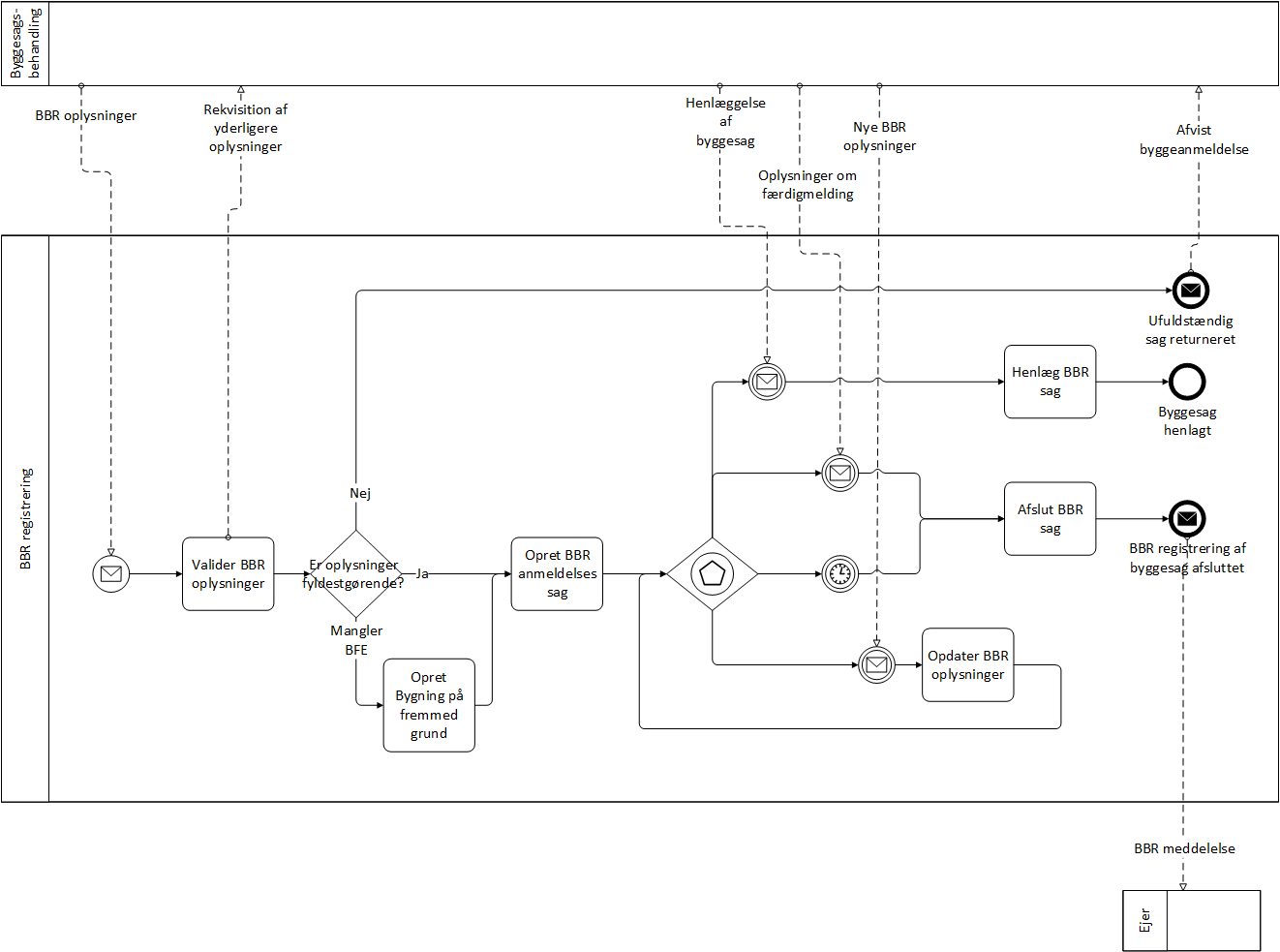 Figur 2 Registrer anmeldelses byggesag i BBRRegistrer tilladelses byggesag i BBRNår BBR sagen er oprettet med de tilgængelige oplysninger, afventer BBR registreringen, at der gives byggetilladelse.I tilladelsessager, der kræver ibrugtagningstilladelse, regnes byggeriet for opført og BBR sagen dermed afsluttet, når der modtages oplysninger om enten færdigmelding eller ibrugtagningstilladelse, uanset hvilken meddelelse der modtages først.Der kan komme opdateringer til BBR sagen, i det tidsrum der går, inden BBR sagen afsluttes.Der kan ligeledes komme oplysninger om indflytning på folkeregisteradresse, inden BBR sagen er afsluttet. BBR registerføreren vurderer disse oplysninger i forhold til sagen, og reagerer derefter.Byggesagen, og dermed BBR sagen, kan blive henlagt uden at byggeriet er gennemført.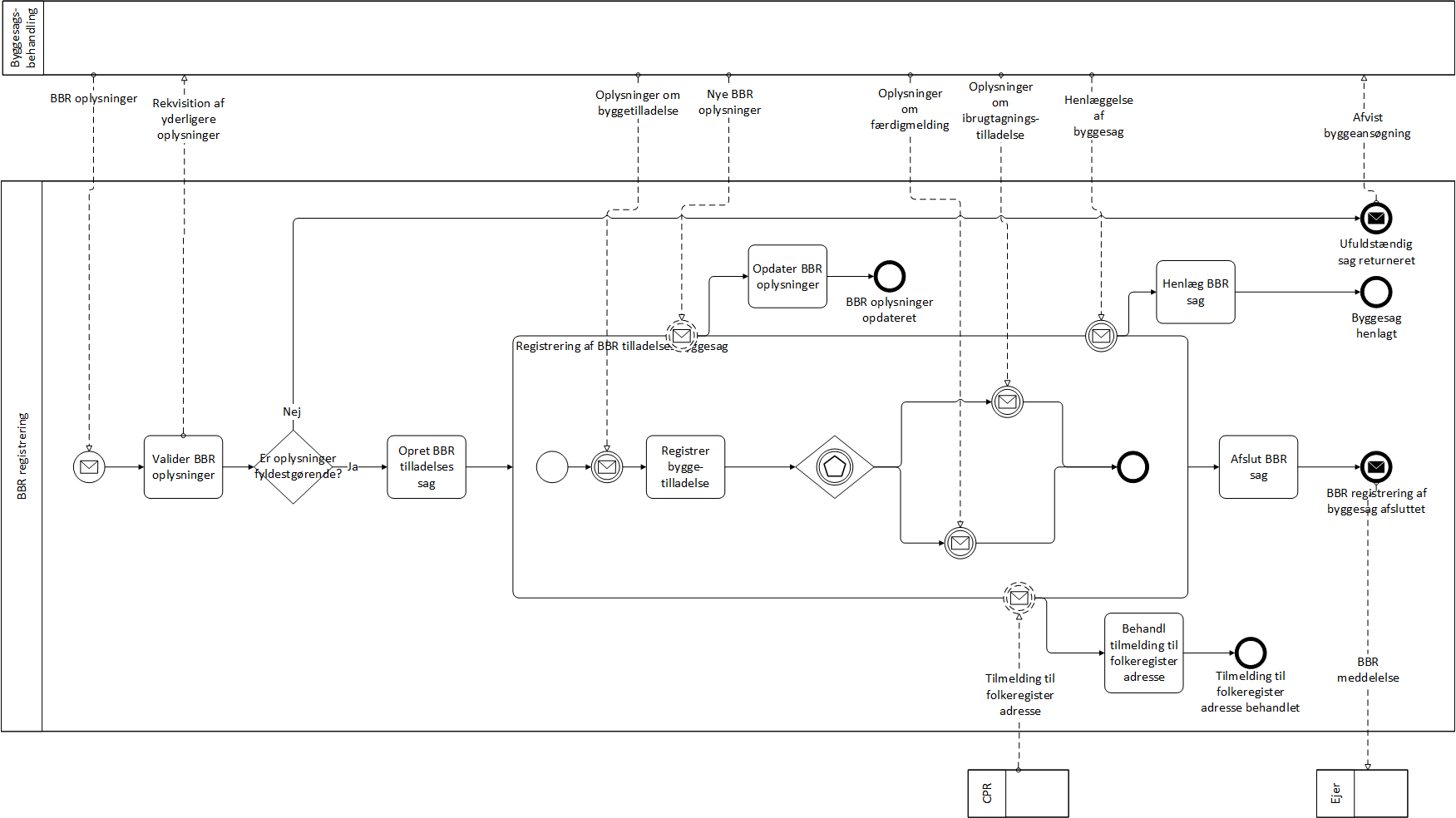 Figur 3 Registrer tilladelses byggesag i BBRAktivitetsbeskrivelser til ”Registrer tilladelses byggesag i BBR” og ”Registrer anmeldelses byggesag i BBR”Aktiviteterne er listet alfabetisk, og alle aktiviteter for de to proces er nævnt her i kapitel 3.1.1.Registrer BBR oplysningerBBR sagens informationsindhold kan blive opdateret i forbindelse med mange forskellige aktiviteter i byggesagsprocesserne. Nedenfor er givet en fælles beskrivelse, som detaljerer beskrivelsen af de enkelte aktiviteter.BBR registerføreren opdaterer BBR objekterne ud fra de kendte oplysninger.Nye fremtidige objekter oprettes i BBR, i status ’Projekteret’, mens ændringer til eksisterende BBR objekter registreres som sagsdata, som først overføres til BBR, når sagen afsluttes, og bygeriet betragtes som fuldført.Nye Bygninger og Tekniske anlæg forsynes med et sæt koordinater, som relaterer dem til Jordstykke i Matriklen.I forbindelse med oprettelse af Bygning og Teknisk anlæg, hvor til der er behov for Adresser, tilknyttes Bygningen / det Teknisk anlæg til Adgangspunktet i Adresseregistret.I tilfælde af at der er flere Adgangspunkter tilknyttet Bygningen eller det Tekniske anlæg, udpeges et af Adgangspunkterne som repræsentativ adresse.I tilfælde af at der er adresser til en Enhed eller Brugsenhed, udpeges enaf Adresserne som repræsentativ adresse.Ved oprettelse af Enheder, hvor til der er behov for Adresse, oprettes Adressen i Adresseregistret, uden adressebetegnelse, men med angivelse af etage- og dørbetegnelse.Se informationsmodellen for nærmere beskrivelse af sammenhængen mellem BBR begreber og Adresse.Delvis ibrugtagningstilladelse og delvis færdigmelding kan ligeledes registreres på objekterne.Følgende trin kan blive udført, dog ikke nødvendigvis sekventieltIdentificer eksisterende objekterOpret manglende objekterNedlæg objekter som nedrivesOpdater relationer mellem BBR objekterOpdater eksisterende objekter med ny informationRegistrer datoerTilknyt Adgangspunkter i Adresseregistret til Bygninger og Tekniske anlægOpret Adresse i Adresseregistret til EnhederOprettelse og forandring af Samlet fast ejendom i MatriklenÆndring af Samlet fast ejendom i BBR I denne løsningsarkitektur beskrives kun de aktiviteter, der er relevante i forhold til registreringer i BBR. Der vil således ske en del aktiviteter hos Landinspektøren fra modtagelsen af anmodning om matrikulær forandring og frem til Kvalitetssikker bygningsplacering. BBR modtager en hændelse om den matrikulære forandring, som resulterer i en automatisk regulering af Grunde i BBR. Øvrige aktiviteter i den samlede proces er beskrevet i løsningsarkitekturen for Matriklen.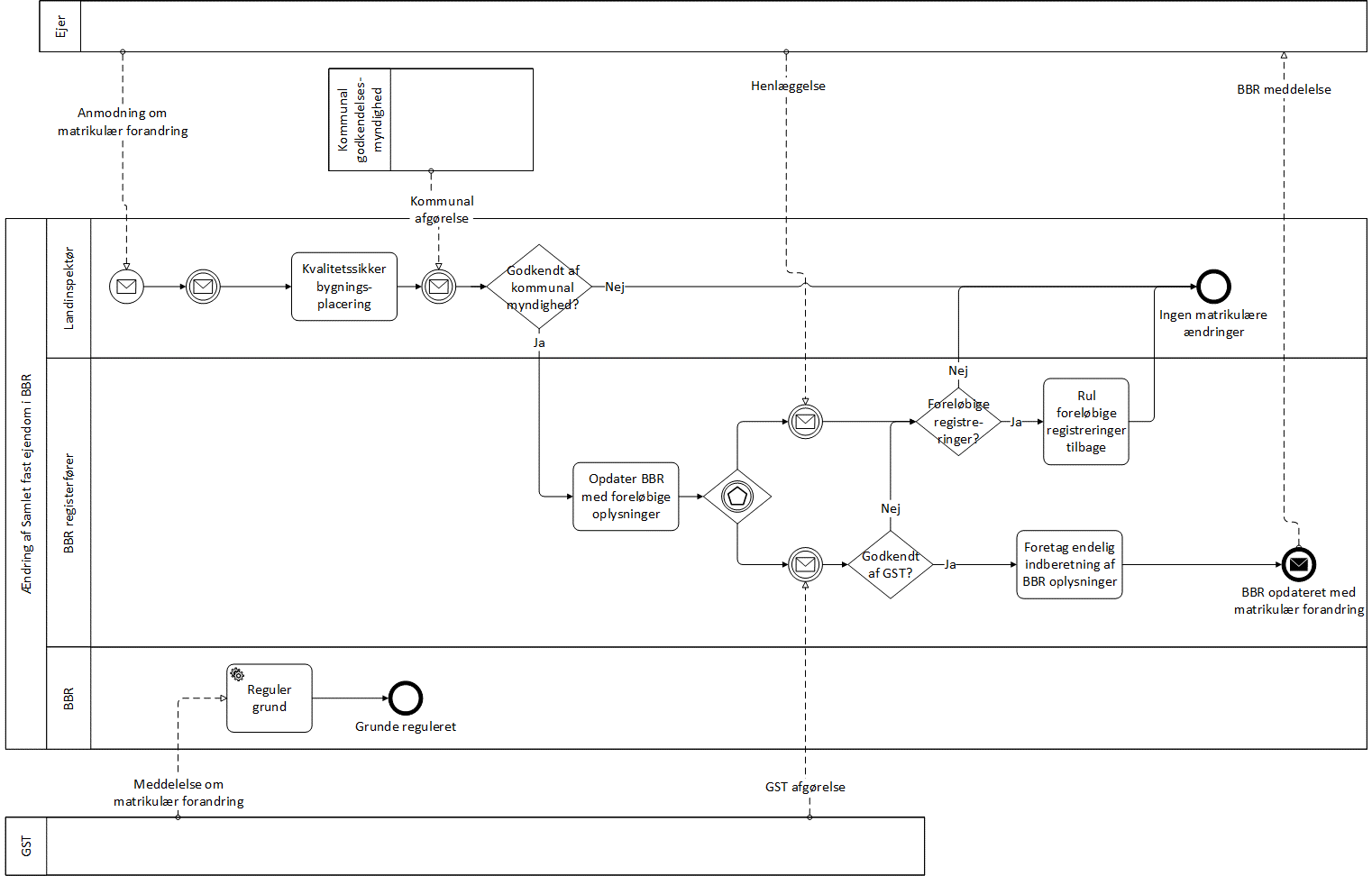 Figur 4 Ændring af Samlet fast ejendom i BBRAktivitetsbeskrivelser for Diagrammet ”Ændring af Samlet fast ejendom i BBR”Aktiviteterne er listet alfabetisk.Oprettelse og forandring af Ejerlejlighed i MatriklenÆndring af Ejerlejlighed i BBR Målarkitekturens proces ’Oprettelse og forandring af Ejerlejlighed i Matriklen’ fokuserer, som navnet siger, på opdateringer i Matriklen. I denne løsningsarkitektur for BBR detaljeres de aktiviteter, som er af betydning for BBR, i diagrammet ’Ændring af Ejerlejlighed i BBR’. Øvrige aktiviteter i den samlede proces er beskrevet i løsningsarkitekturen for Matriklen. Da aktiviteterne her er lavet med fokus på registrering af BBR, kan Landinspektørens aktiviteter være trin i andre, større aktiviteter i Matriklens løsningsarkitektur.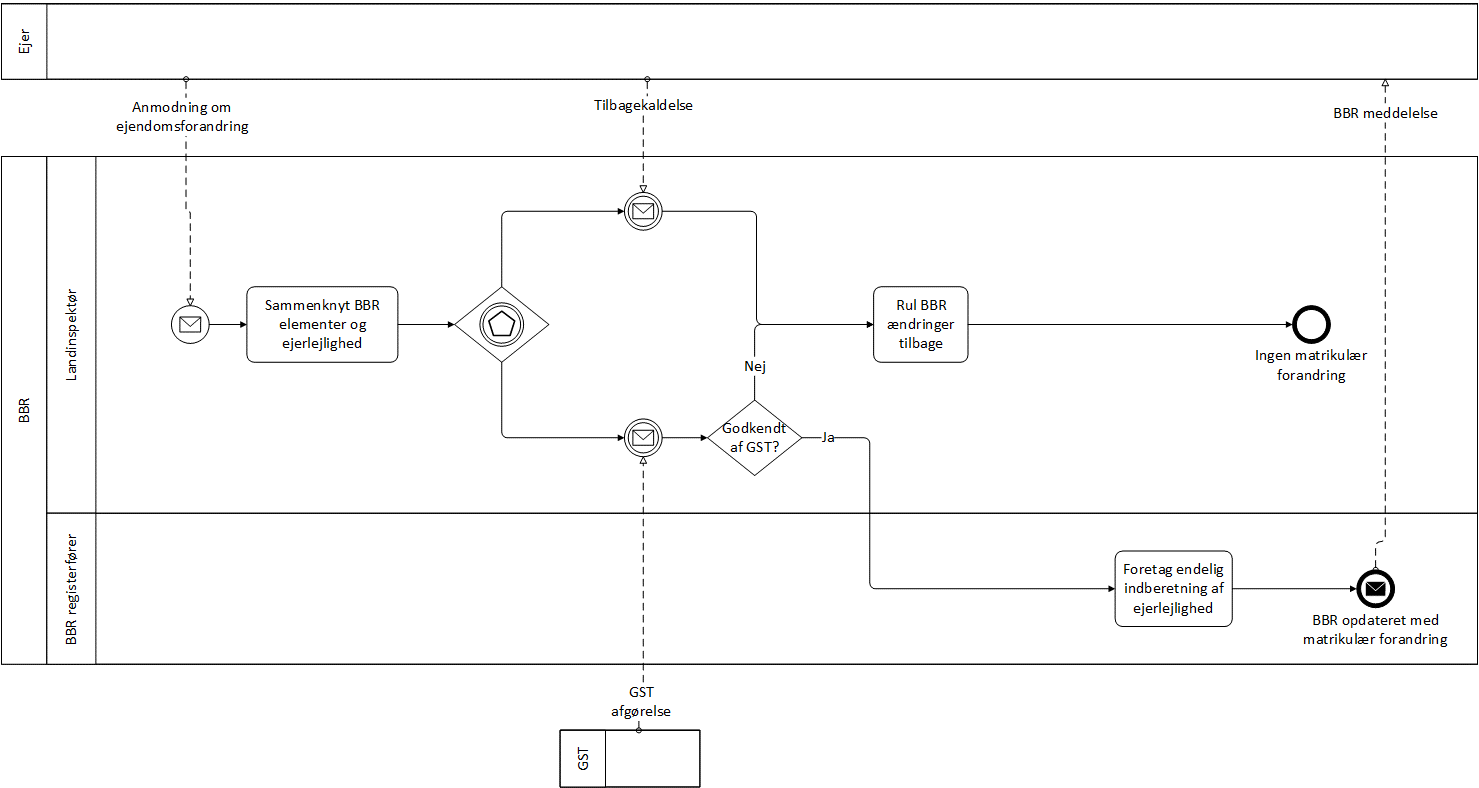 Figur 5 Ændring af ejerlejlighed i BBRAktivitetsbeskrivelser for ”Ændring af ejerlejlighed i BBR”Aktiviteterne er listet alfabetisk.Øvrige processerI dette afsnit er beskrevet de processer, som varetages af kommunerne. Geokodning af bygninger er dog ikke medtaget, da det behandles i forbindelse med et selvstændigt projekt. Ligesom vedligeholdelse af adresser, som tidligere var en integreret del af BBR, nu er udskilt som et selvstændigt grunddataområde, som behandles i ”Adresseprogrammet” (GD2).Administrative ændringer i BBR på henvendelse fra ejerDenne proces behandler henvendelser fra ejere om opdateringer til de registrerede BBR oplysninger. Ændringerne kan skyldes, at der er foretaget ændringer i de eksisterende bygninger, eller at ejer mener, at der er fejl i registreringen.Uanset årsagen oprettes der en BBR sag, hvor de foreslåede ændringer registreres. Hvis kommunen godkender de foreslåede ændringer, afsluttes BBR sagen, og BBR opdateres med ændringerne, og der udsendes en ny BBR meddelelse til ejer, med de opdaterede BBR oplysninger.BBR sagen kan eventuelt oprettes automatisk på baggrund af en elektronisk henvendelse, ligesom kommunen kan vælge, at automatisere godkendelsen af visse typer opdateringer, således at BBR sagen afsluttes, og BBR opdateres, når ejeren fremsender sine ændringer.Administrative ændringer i BBR på henvendelse fra tredje part med tillidDenne proces behandler henvendelser fra virksomheder og myndigheder, herunder kommunen selv, som kommunen på forhånd har godkendt til at foretage direkte opdatering i BBR. Ændringerne kan skyldes, at der er konstateret en forskel mellem de faktiske forhold, og det der er registreret i BBR, eller at der er foretaget en ændring i f.eks. varmeforsyning i et område, hvor kommunen vælger at foretage en samlet opdatering af alle de ændrede BBR objekter. Uanset årsagen oprettes der en BBR sag, hvor de foreslåede ændringer registreres, så opdateringen efterfølgende kan dokumenteres.BBR sagen kan eventuelt oprettes automatisk, lige som kommunen kan vælge, at automatisere godkendelsen, således at BBR sagen afsluttes, og BBR opdateres, når ændringer anmeldes.Der udsendes der en ny BBR meddelelse til ejer, med de opdaterede BBR oplysninger.Administrative ændringer i BBR på henvendelse fra tredje part uden tillidDenne proces behandler henvendelser, som ikke kommer fra ejere, om at der er forskel mellem de faktiske forhold, og det der er registreret i BBR. Det kan f.eks. være en lejer af en bolig, som mener, at der er registreret et forkert areal.Tredjeparts muligheder for at anmelde ændringer til BBR er begrænsede.Uanset årsagen oprettes der en BBR sag, hvor de foreslåede ændringer registreres. Hvis kommunen godkender de foreslåede ændringer, afsluttes BBR sagen, og BBR opdateres med ændringerne, og der udsendes en ny BBR meddelelse til ejer, med de opdaterede BBR oplysninger. BBR sagen kan eventuelt oprettes automatisk på baggrund af en elektronisk henvendelseRegistrering af forbrugsoplysningerDenne proces indlæser forbrugsoplysninger som masseopdateringer direkte i BBR, uden oprettelse af en BBR sag.Udskriv BBR meddelelseDenne proces udsender BBR meddelelser på baggrund af hændelser. Konfigurer BBR sagsbehandlingKommunerne har med denne proces mulighed for at konfigurere BBR, bl.a. med hensyn til udskrivning af BBR meddelelser, automatisering af godkendelse af henvendelser og afslutning af anmeldelsessager. Use Case understøttelseDette afsnit indeholder et første bud på identificering af de use cases løsningen omkring BBR registrering skal understøtte. Listen af use cases kan anvendes i det videre arbejde med kravspecificering som et udgangspunkt, og et første bud på omfanget af løsningen.Specielt må det forventes, at use casen ’Registrer BBR sagsoplysninger’ og operationen ’opdater BBR sag’ vil blive opdelt i flere forskellige Use Cases og services, når kravene og designet udarbejdes. F.eks. omfatter ’opdater BBR sag’ den samme funktionalitet, som service ’ret BBR koordinater’ og ’opret brugsenhed’, der anvendes af Landinspektør Use CasenDer er ikke listet services, som anvendes til visning af BBR data, da disse vil afhænge af kravene og grænsefladedesignet.Use Casene er grupperet i følgende grupper:BBR registerfører funktionalitetAutomatiseret BBR funktionalitetBBR styringsfunktionalitetEkstern brugerfunktionalitetUse Case anvendelseUse Case understøttelsen er vist på procesdiagrammerne på de følgende sider.Følgende symboler er anvendt til illustration af Use Cases.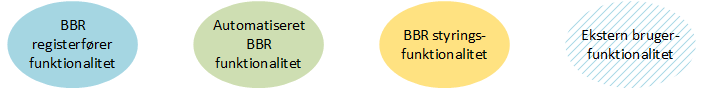 Figur 6 Signaturforklaring Use Case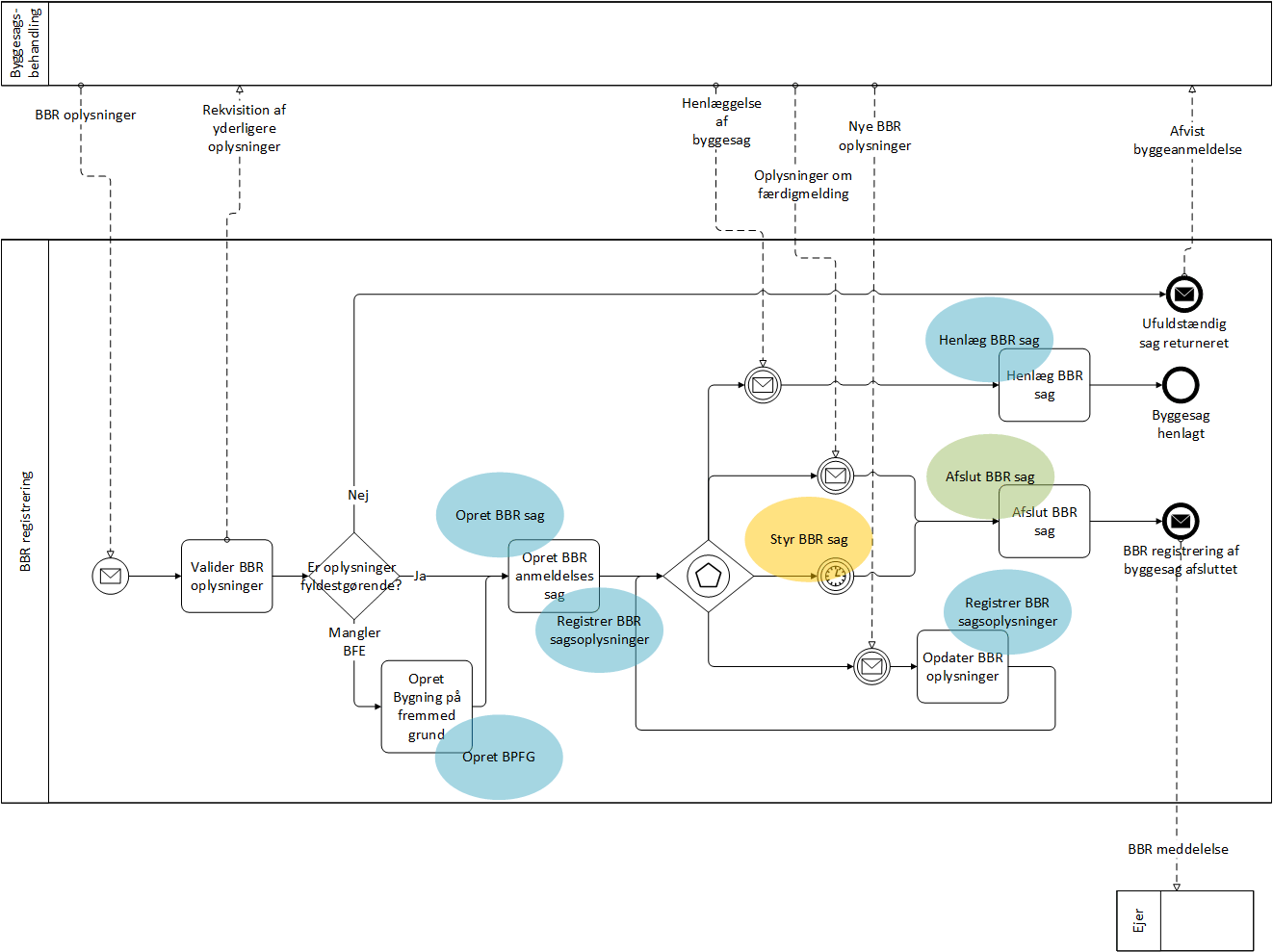 Figur 7 Use Case i Registrer anmeldelsesbyggesag i BBR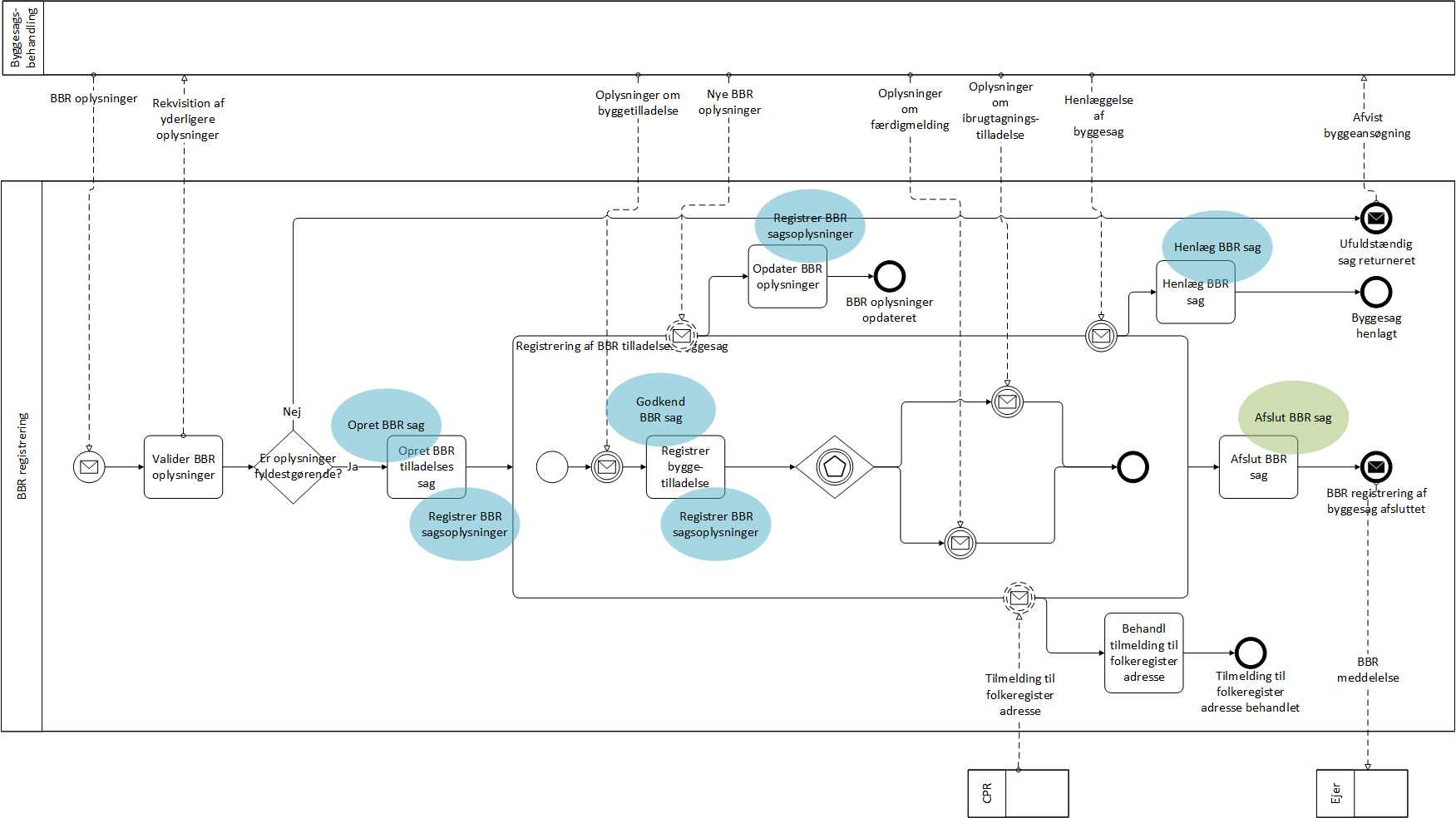 Figur 8 Use Case i Registrer tilladelsesbyggesag i BBR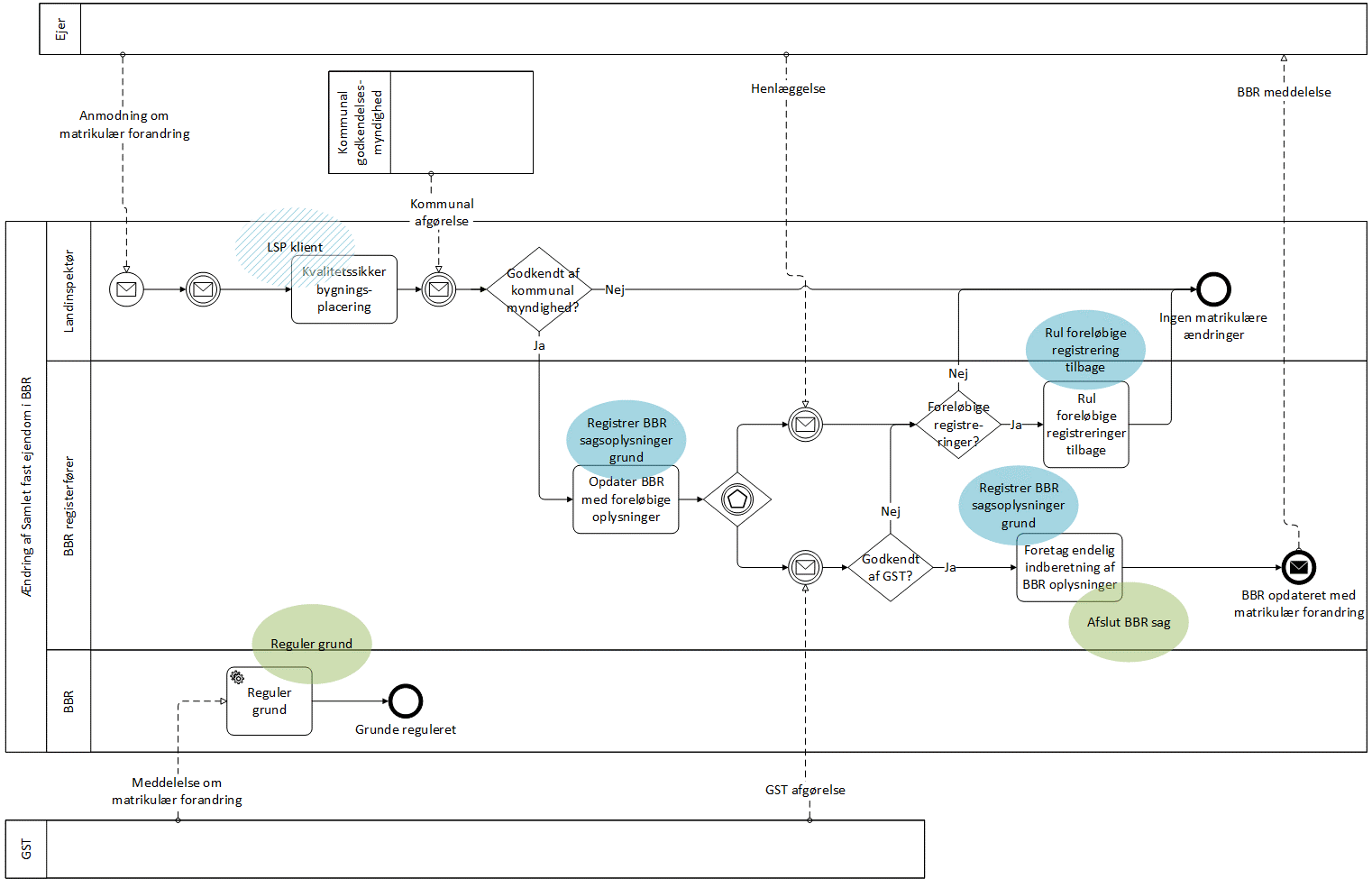 Figur 9 Use Case Ændring af samlet fast ejendom i BBR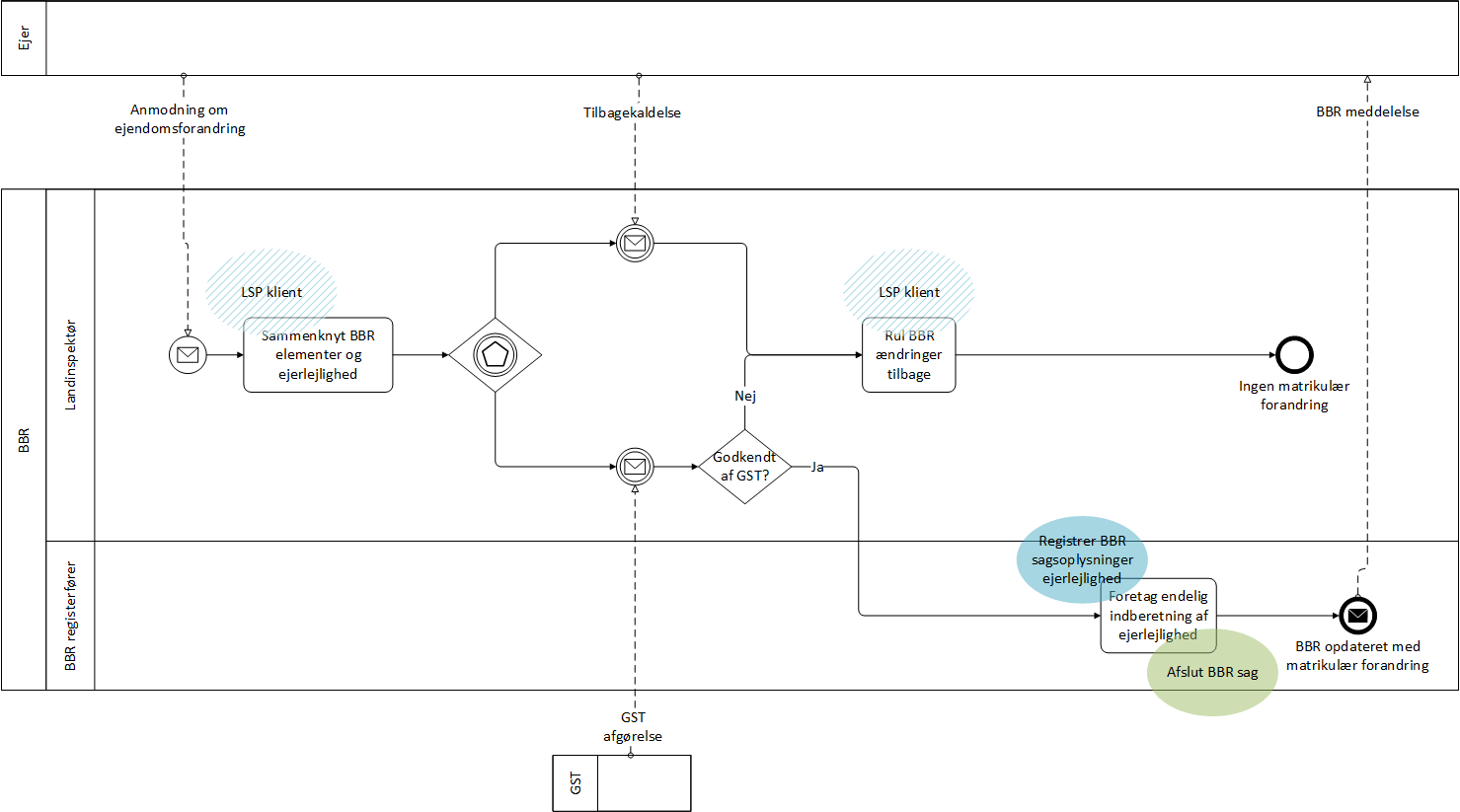 Figur 10 Use Case Ændring af ejerlejlighed i BBRVersionDatoBeskrivelseInitialer0.115.08.2013Grundskabelon oprettet med dertil hørende afsnit.S&D KH0.218.08.2013Udfyldt kapitel 2 og 3, efter afklaring på ws, 3. juli 2013S&D LF0.3Tilrettet med kommunernes kommentarerKaren Skjelbo0.604.09.2013Indarbejdet skriftlige kommentarer samt tilføjet kapitel 4 og 5S&D LF0.709.09.2013Tilrettet efter internt reviewS&D LF0.7230.09.2013Tilføjet udstillede hændelserS&D LFBBR registerførerKommunal medarbejder, med ansvar for vedligeholdelse af BBR oplysninger.DatafordelerOffentlig IT løsning der udstiller fællesoffentlige grunddata og tilhørende hændelser om personer, virksomheder, faste ejendomme, adresser og geografi.ByggesagsbehandlingKommunal proces til behandling af byggesagerGSTGeodatastyrelsen, som er ansvarlig for registrering af fast ejendomme i DanmarkEjerDen eller dem, der ifølge Ejerfortegnelsen er registreret som ejer af den Bestemte faste ejendom, som processen vedrører.CPRRegister med navne, adresser, civilstand, fødselsregistreringssted og andre grundlæggende oplysninger om enhver borger i DanmarkLandinspektørPerson eller virksomhed, som er godkendt af Geodatastyrelsen til at udføre matrikulære registreringer.Afslut BBR sagAfslut BBR sagAktør:AutomatiskFormål:At opdatere BBR oplysninger med ændringer fra BBR sag.Beskrivelse:Når en BBR sag afsluttes ved færdigmelding eller udstedelse af ibrugtagningstilladelse, skal eksisterende BBR objekter opdateres med de ændringer BBR sagen medfører, nye objekter registreres som opført, nedrevne objekter som historiske, og sagen afsluttes.BBR afspejler de faktiske forhold. En bygning regnes derfor for opført, når der modtages en færdigmelding af byggeriet, uanset om byggeriet kræver udstedelse af ibrugtagningstilladelse. Dato for ibrugtagningstilladelse registreres, når denne udstedes, som enhver anden kommunal ændring til BBR oplysninger.Forløb:Opdater BBR objekterSæt BBR sag i status ’Afsluttet’Startbetingelse:BBR sagen er i status ’Opstået’ eller ’Godkendt’Slutresultat:BBR afspejler de faktiske forhold efter sagens gennemførelseBBR sag er i status ’Afsluttet’Der udstilles en ’BBR sag afsluttet’ hændelseDer udstilles ’BBR objekt opført’ hændelserInvolverede begreber:BBR sagBygningTeknisk anlægEnhedBrugsenhedFordelingsarealEtageRumBeskrevet af:LF SD 04-09-2013Behandl tilmelding til folkeregister adresseBehandl tilmelding til folkeregister adresseAktør:BBR registerførerFormål:Eventuelt at agere på meddelelsen om, at nogen har tilmeldt sig folkeregisteradresse i en Enhed, hvor der er en igangværende byggesag, og foretage de nødvendige handlinger i den forbindelse.Beskrivelse:Det afgøres, om meddelelsen påvirker sagen, f.eks. i form af at enheden registreres med en indflytning/bygningen registreres som fuldført. Nogle kommuner agere også hvis der sker en indflytning til en enhed, der ikke var tiltænkt til beboelse, men dette vil i givet fald finde sted i Byggesagsbehandlingsregi.Forløb:Vurder betydning for sagenAger evt. ved at fuldføre byggerietStartbetingelse:Slutresultat:Byggesagsbehandlingen er gjort opmærksom på eventuelle konsekvenser for byggesagenEnheden /bygningen er eventuelt fuldførtInvolverede begreber:BBR SagBygningEnhedBeskrevet af:LF SD 09-07-2013Henlæg BBR sagHenlæg BBR sagAktør:BBR registerførerFormål:At få afsluttet BBR sagen uden opdatering af BBR.Beskrivelse:BBR sagen afsluttes.Projekterede og godkendte BBR objekter gøres historiske.Opdateringer til eksisterende BBR objekter gennemføres ikke. Dog kan kommunen vælge, at opdaterede koordinater på Bygninger og Tekniske anlæg registres i BBR. Forløb:Sæt BBR sag i status ’Afsluttet’.Sæt projekterede og godkendte BBR objekter i status ’Historisk’Opdater eventuelt koordinater på Bygninger og Tekniske anlæg Startbetingelse:BBR sagen er i status ’Opstået’ eller ’Godkendt’Slutresultat:BBR sag er opdateret, så det fremgår, at BBR-sagen er henlagt.Koordinater på Bygninger og Tekniske anlæg er eventuelt opdateretAlle nye oprettede BBR objekter er i status ’Historisk’.Der udstilles en ’BBR sag afsluttet’ hændelseDer udstilles ’BBR objekt historisk’ hændelserInvolverede begreber:BBR sagBygningTeknisk anlægEnhedBrugsenhedFordelingsarealEtageRumBeskrevet af:LF SD 12-07-2013Opdater BBR oplysningerOpdater BBR oplysningerAktør:BBR registerførerFormål:At sikre, at BBR afspejler de aktuelle oplysningerBeskrivelse:Når der sker ændringer eller fremkommer nye oplysninger til byggesagen, skal BBR sagen opdateres med de nye oplysninger.Nye oplysninger i sagen kan føre til, at en byggesag skifter fra at være en anmeldelsessag til at være en tilladelsessag.  BBR sagen opdateres, og processen skifter til i stedet at følge proces flowet for tilladelsessager fra starten af subprocessen ’Registrering af BBR tilladelsessag’.Tilsvarende hvis der kommer væsentlige ændringer, der medfører, at der skal gives en ny byggetilladelse, eller hvis en tilladelsessag skifter til at være en anmeldelsessag.Forløb:Vurder ny BBR oplysningerSe beskrivelsen ‘3.1.4 Registrer BBR oplysninger’Startbetingelse:Der er oprettet en BBR sagSlutresultat:BBR oplysningerne er opdateredeDer udstilles ’BBR oplysninger opdateret’ hændelserInvolverede begreber:BygningTeknisk anlægEnhedBrugsenhedFordelingsarealEtageRumBeskrevet af:LF SD 12-07-2013Opret BBR anmeldelsessagOpret BBR anmeldelsessagAktør:BBR registerførerFormål:At registreret at der er en anmeldelsessag.Beskrivelse:I forbindelse med oprettelse af sagen, registres alle nødvendige BBR oplysninger.BBR sagen skal oprettes jævnfør reglerne i bekendtgørelsen.Hvis byggesagen vedrører en ny Bygning eller et nyt Teknisk anlæg, skal deres placering angives med et sæt koordinater, således at de kan relateres til det Jordstykke de bliver placeret på.Byggesager vedrørende Bygninger eller Tekniske anlæg, som bliver Bygning på fremmed grund, forudsætter, at Bygning på fremmed grund er oprettet i Matriklen, således at de får tildelt et BFE nummer. Dette vil for bygninger under bagatelgrænsen blive foretaget af kommunen. Ændring af Enheders tilhørsforhold til Ejerlejlighed er ikke en del af byggesagen, men sker i den matrikulære proces, som udstykker, opdeler eller sammenlægger Ejerlejligheder. Forløb:Opret BBR sagSe ‘3.1.4 Registrer BBR oplysninger’Startbetingelse:Slutresultat:Der er oprettet en BBR sag, Bygninger, Tekniske anlæg, Enheder og Brugsenheder er i status ”Godkendt”Hvis der er tale om nybyggeri er bygninger og tekniske anlæg blevet koordinatsat. Der udstilles en ’BBR sag oprettet’ hændelseDer udstilles ’BBR objekt oprettet som godkendt’ hændelserInvolverede begreber:BBR sagBygningTeknisk anlægEnhedBeskrevet af:LF SD 09-07-2013Opret BBR tilladelsessagOpret BBR tilladelsessagAktør:BBR registerførerFormål:At få registreret at der er en igangværende tilladelsessag på en ejendom.Beskrivelse:BBR sagen skal oprettes jævnfør reglerne i bekendtgørelsen.Hvis byggesagen vedrører en ny Bygning eller et nyt Teknisk anlæg, skal deres placering angives med et sæt koordinater, således at de automatisk kan relateres til det Jordstykke de bliver placeret på.Byggesager vedrørende Bygninger eller Tekniske anlæg, som bliver Bygning på fremmed grund, forudsætter, at Bygning på fremmed grund er oprettet i Matriklen, således at de får tildelt et BFE nummer. For bygninger under bagatelgrænsen opretter kommunen bygning på fremmed grund i Matriklen og angiver et koordinatsæt.Ændring af Enheders tilhørsforhold til Ejerlejlighed er ikke en del af byggesagen, men sker i den matrikulære proces, som udstykker, opdeler eller sammenlægger Ejerlejligheder.For beskrivelse af sammenhængen til adresser henvises til beskrivelsen af ’Registrer byggetilladelse’. Forløb:Opret BBR sagSe ‘3.1.4 Registrer BBR oplysninger’Startbetingelse:BBR sagen skal kunne relateres til en Bestemt fast ejendomSlutresultat:Der er oprettet en BBR sag, som kan relateres til den/de berørte ejendommeNye Bygninger, Tekniske anlæg, Enheder og Brugsenheder er i status ’Projekteret’Hvis der er tale om nybyggeri, er Bygninger og Tekniske anlæg blevet koordinatsat. Der udstilles en ’BBR sag oprettet’ hændelseDer udstilles ’BBR objekt projekteret’ hændelserInvolverede begreber:BBR sagBygningTeknisk anlægEnhedBrugsenhedFordelingsarealEtageRumBeskrevet af:LF SD 09-07-2013Opret Bygning på fremmed grundOpret Bygning på fremmed grundAktør:BBR registerførerFormål:At få oprettet den bygning der skal byggesagsbehandles som Bestemt fast ejendom af typen Bygning på fremmed grund i Matriklen.Beskrivelse:Kommunen opretter selv ejendomme af typen Bygning på fremmed grund i Matriklen, når der er tale om bygninger under bagatelgrænsen, som ikke i forvejen har et BFE-nummer. Bygninger/tekniske anlæg over bagatelgrænsen skal have anført et BFE-nummer i forvejen hvilket vil blive foretaget af landinspektøren.Her kan både være tale om anmeldelses- og tilladelsessager eller objekter der ”opdages” af kommunen og hvor der ikke ligger en sag.Forløb:Opret Bygning på fremmed grund i Matriklen, hvis under bagatelgrænsenOpret Aktuelt ejerskab til Bygning på fremmed grund i Ejerfortegnelsen på baggrund af angivet CPR eller CVR nummerStartbetingelse:Slutresultat:Der er oprettet en Bygning på fremmed grund med status ’Foreløbig’ i Matriklen.Involverede begreber:BygningTeknisk anlægBeskrevet af:LF SD 12-07-2013Registrer byggetilladelseRegistrer byggetilladelseAktør:BBR registerførerFormål:At få registreret i BBR, at der er givet byggetilladelse.Beskrivelse:I forbindelse med at byggetilladelsen registreres, registreres ligeledes eventuelt nye BBR oplysninger. BBR sagen skal oprettes jævnfør reglerne i bekendtgørelsen.Der skal desuden være tildelt adresser til BBR begreberne; Bygning, Enhed og Teknisk anlæg hvor det er relevant, når byggetilladelsen er givet. De tildelte adresser kan være ufuldstændige.Forløb:Registrer at byggetilladelsen er givet på sagenSkifter status til ”Godkendt”Se ‘3.1.4 Registrer BBR oplysninger’Startbetingelse:Der findes en BBR sag i status ’Opstået’Slutresultat:BBR sag har ændret status til ’Godkendt’Projekterede BBR objekter har ændret status til ’Godkendt’Der udstilles ’BBR objekt godkendt’ hændelserInvolverede begreber:BBR sag BygningTeknisk anlægEnhedBrugsenhedBeskrevet af:LF SD 12-07-2013Valider BBR oplysningerValider BBR oplysningerAktør:BBR registerførerFormål:At validerer om BBR oplysninger er fyldestgørende nok, til at der kan oprettes en BBR sag.Beskrivelse:Det er kun muligt at oprette en BBR sag, hvis BFE er oplyst for de berørte ejendomme, med undtagelse af hvis der er tale om mindre Bygninger på fremmed grund, hvor det er BBR registerføreren der selv opretter BPFG i Matriklen og her får tildelt et BFE nummer.Mindre udeståender i byggeansøgningen afklares eventuelt i forbindelse med valideringen, ligesom der kan rekvireres yderligere oplysninger fra byggesagsbehandleren.Forløb:BBR registerføreren gennemgår BBR oplysningerne.Mindre udeståender afklares eventuelt med byggesagsbehandler eller bygherre. Startbetingelse:Der er modtaget en BBR oplysningerSlutresultat:Det er afgjort, om BBR oplysningerne er fyldestgørende, og dermed kan behandles som en BBR sag.BBR sagen er oprettet i BBR jf. reglerne i BekendtgørelsenInvolverede begreber:IngenBeskrevet af:LF SD 12-07-2013Foretag endelig indberetning af BBR oplysningerForetag endelig indberetning af BBR oplysningerAktør:BBR registerførerFormål:At godkende/foretage den endelige registrering af informationsindholdet på Grunde, samt oplysninger om Bygninger og Tekniske anlægs beliggenhed. Beskrivelse:Når sagen er godkendt af GST, afsluttes BBR sagen, BBR opdateres med oplysninger fra sagen, og projekterede Grunde sættes i status ’Opført’.Landinspektørens koordinater kan være korrigeret og godkendt tidligere i processen, da de ikke er afhængige af at den matrikulære forandring fuldføres.Forløb:Godkend informationsindhold for GrundeGodkend koordinater for Bygninger og Tekniske anlæg Startbetingelse:Der findes en BBR sag i status ’Opstået’, som afspejler den matrikulære forandringSlutresultat:De nye grunde er i status ’GST godkendt’Informationsindholdet for de nye grunde er opdateret  Koordinater på Bygninger og Tekniske anlæg er opdateret i BBRBBR sag er i status ’Afsluttet’Der udstilles ’Grund godkendt af Geodatastyrelsen’ hændelserDer udstilles en ’BBR sag afsluttet’ hændelseDer udstilles ’BBR oplysninger opdateret’ hændelserInvolverede begreber:BBR sagGrundBygningTeknisk anlægBeskrevet af:LF SD 13-07-2013Kvalitetssikker bygningsplaceringKvalitetssikker bygningsplaceringAktør:LandinspektørFormål:At sikre, at Bygninger og Tekniske anlæg er placeret på de rigtige Jordstykker efter den matrikulære forandringBeskrivelse:Landinspektøren sikrer, at Bygningers og Tekniske anlægs (også nedgravede olietanke) koordinater så vidt muligt, er placeret inde i bygningen eller det tekniske anlæg, således at de bliver placeret på det korrekte jordstykke.Koordinaterne af eksisterende Bygninger og Tekniske anlæg er i nogle tilfælde upræcis. Landinspektøren skal derfor kvalitetssikre disse, i forbindelse med den matrikulære forandring, således, at Bygninger og Tekniske anlægs relation til Jordstykker kan baseres på koordinater, fremfor en registreret reference, der kræver manuel vedligeholdelse.Der skal opstilles klare regler for landinspektøren rolle og ansvar i kvalitetssikringen. Landinspektøren skal dog kun kvalitetssikre placeringen af Bygninger og Tekniske anlæg, hvis angivne placering er forkert i forhold til den nye matrikulære opdeling.Forløb:Find Bygninger og Tekniske anlæg som er placeret på det Jordstykke der udmatrikuleresKontroller koordinaterne af de aktuelle Bygninger og Tekniske anlægRet koordinaterne for de Bygninger og Tekniske anlæg hvis placering ikke er korrekt. En kildekode, der angiver, at oplysningen kommer fra landinspektøren, opdateres.Startbetingelse:Der findes en BBR sag i status ’Opstået’, som afspejler den matrikulære forandringSlutresultat:Bygninger og tekniske anlægs placering er kvalitetssikret af landinspektøren, og de nye koordinater er sendt til kommunen.Involverede begreber:BBR sagBygningTeknisk anlægBeskrevet af:LF SD 13-07-2013Opdater BBR med foreløbige oplysningerOpdater BBR med foreløbige oplysningerAktør:BBR registerførerFormål:At forberede registreringen af oplysninger i BBR, så de er på plads, når/hvis den matrikulære forandring godkendes endeligt i Matriklen.Beskrivelse:Ejendomsforandringens indflydelse på Grund er registreret på bagrund af den matrikulære hændelse, og landinspektøren har evt. opdateret sagen med korrigerede koordinater for Bygninger og Tekniske anlæg, men BBR registerføreren skal opdatere oplysninger om Grunde med afløbs- og forsyningsforhold.BBR registerføreren kan også vælge at rette landinspektørens forslag til nye koordinater, og han kan desuden vælge at opdatere BBR med de nye koordinater, således at de betragtes som de gældende for de registrerede Bygninger og Tekniske anlæg.Forløb:BBR registerføreren opdaterer med informationsindhold på projekterede grundeKontroller og opdater forslag til nye koordinaterOpdater evt. BBR med nye koordinaterStartbetingelse:Der findes en BBR sag i status ’Opstået’, som afspejler den matrikulære forandringSlutresultat:Grunde er opdateret med nyt foreløbigt informationsindholdBBR er opdateret med forslag til nye bygningskoordinaterInvolverede begreber:BBR sagGrund BygningTeknisk anlægBeskrevet af:LF SD 13-07-2013Reguler grundReguler grundAktør:automatiskFormål:At regulere BBR objekterne Grund, så de er i overensstemmelse med de matrikulære forandringer.Beskrivelse:Når BBR modtager en hændelse fra Matriklen om en matrikulær forandring af Jordstykker eller deres tilknytning til Samlet fast ejendom, oprettes der automatisk en BBR sag, hvor der foretages de nødvendige reguleringer af de påvirkede Grunde.Nye Grunde oprettes i BBR som projekterede, mens ændringer til eksisterende Grunde registreres på BBR sagen.Forløb:Opret BBR sag i status ’Opstået’.Opret nye Grunde i status ’Projekteret’Startbetingelse:Slutresultat:Der er oprettet en BBR sag, som afspejler den matrikulære forandrings betydning for Grunde i BBR Nye Grunde er oprettet i BBR i status ’Projekteret’Der udstilles ’BBR sag oprettet’ hændelseDer udstilles ’Grund projekteret’ hændelserInvolverede begreber:BBR sagGrund Beskrevet af:LF SD 04-09-2013Rul foreløbige registreringer tilbageRul foreløbige registreringer tilbageAktør:BBR registerfører/automatiskFormål:At fjerne foreløbige registreringer i BBR, hvis den matrikulære forandring afvises eller henlægges.Beskrivelse:I forbindelse med behandlingen af den matrikulære sag er der oprettet nye fremtidige Grunde, og nye koordinater på Bygninger og Tekniske anlæg er registreret på BBR sagen.BBR sag afsluttes.Nye fremtidige Grunde gøres historiske.Den enkelte kommune kan vælge, hvorvidt opdateringer af koordinater på Bygninger og Tekniske anlæg gennemføres, på trods af at den matrikulære sag ikke gennemføres. Forløb:Sæt BBR sag i status ’Afsluttet’.Sæt nye Grunde i status ’Historisk’Opdater evt. Bygninger og Tekniske anlægs koordinater i BBRStartbetingelse:Der findes en BBR sag, som afspejler den matrikulære forandring, som er i status ’Opstået’Slutresultat:BBR sag er opdateret, så det fremgår, at sagen er henlagt.Alle nye oprettede BBR objekter er i status ’Historisk’Der udstilles en ’BBR sag afsluttet’ hændelseDer udstilles ’Grund historisk’ hændelserDer udstilles ’BBR objekter opdateret’ hændelserInvolverede begreber:BBR sagGrund BygningTeknisk anlægBeskrevet af:LF SD 13-07-2013Foretag endelig indberetning af ejerlejlighedForetag endelig indberetning af ejerlejlighedAktør:BBR registerførerFormål:At godkende/foretage den endelige registrering af landinspektørens foreslåede oplysningerBeskrivelse:Kommunen validerer og ændre Landinspektørens forslag til sammenknytning af objekter under en Brugsenhed, og til nye, projekterede objekter som f.eks. loftsrum og kælderrum.Derudover opdaterer BBR registerføreren med relevant informationsindhold som f.eks. fordelingsarealer.Arealer registreres på baggrund af landinspektørens registreringer i Matriklen.Når BBR registerføreren er tilfreds, og godkender indberetningen, afsluttes BBR sagen, BBR opdateres med oplysninger fra sagen, og nye, oprettede BBR objekter sættes i status ’Opført’.Forløb:Validering af oplysninger fra landinspektøren Inddatering af yderligere informationsindhold i BBRGodkendelse af foreslåede ændringer fra landinspektørenStartbetingelse:Der findes en BBR sag i status ’Opstået’, som afspejler den matrikulære forandringSlutresultat:Brugsenheden er oprettet med relevante objekter fra BBRInformationsindholdet er opdateret herunder arealerNye Enheder som f.eks. kælderrum er oprettet i BBRDer er eventuelt oprettet en byggesag i andet regi, for at lovliggøre opdaget byggeri, der ikke er i BBR.BBR sag er i status ’Afsluttet’Der udstilles en ’BBR sag afsluttet’ hændelseDer udstilles ’BBR objekt opført’ hændelserInvolverede begreber:BBR sagBygningTeknisk anlægEnhedBrugsenhedRumBeskrevet af:LF SD 10-07-2013Rul BBR ændringer tilbageRul BBR ændringer tilbageAktør:LandinspektørFormål:At fjerne de foreløbige registreringer i BBR, når den matrikulære forandring afvises eller henlægges.Beskrivelse:I forbindelse med behandlingen af den matrikulære sag er der oprettet nye fremtidige BBR objekter, og relationer fra eksisterende BBR objekter til Brugsenheden er registreret på BBR sagen.BBR sag afsluttes.Nye fremtidige BBR objekter gøres historiske.Opdateringer til eksisterende BBR objekter gennemføres ikke. Denne aktivitet vil formentlig indgå som et trin, der anvender en BBR ajourføringsservice, i en eller flere aktiviteter i Landinspektørens ejerlejlighedsproces.Forløb:Sæt BBR sag i status ’Afsluttet’.Sæt nye BBR objekter i status ’Historisk’Startbetingelse:Der findes en BBR sag, som afspejler den matrikulære forandring, som er i status ’Opstået’Slutresultat:BBR sag er opdateret, så det fremgår, at sagen er henlagt.Alle nye oprettede BBR objekter er i status ’Historisk’ Der udstilles en ’BBR sag afsluttet’ hændelseDer udstilles ’BBR objekt historisk’ hændelserInvolverede begreber:BBR sagBygningTeknisk anlægEnhedBrugsenhedRumBeskrevet af:LF SD 25-07-2013Sammenknyt BBR elementer og EjerlejlighedSammenknyt BBR elementer og EjerlejlighedAktør:LandinspektørFormål:At sikre at den Brugsenhed, som beskriver Ejerlejligheden, omfatter de rigtige Enheder, Bygninger og Tekniske anlæg.Beskrivelse:Det er op til ejeren, at beslutte, hvilke Enheder, Bygninger og Tekniske anlæg de ønsker specifikt udpeget i BBR, som hørende til en Ejerlejlighed.Landinspektøren opretter den Brugsenhed, som afspejler Ejerlejligheden i BBR, og relaterer den til Ejerlejligheden i Matriklen.Landinspektøren tillknytter desuden de Enheder, Bygninger og Tekniske anlæg til Brugsenheden, som ejeren har ønsket registreret som del af Ejerlejligheden.Hvis Ejerlejligheden skal omfatte Enheder som f.eks. kælder og loftsrum, som ikke allerede findes i BBR, opretter Landinspektøren disse. Hvis Ejerlejligheden skal omfatte Bygninger eller Tekniske anlæg, der ikke findes i BBR, skal ejer gøres opmærksom på, at han skal berigtige sin BBR jf. ejers ajourføringspligt.De arealer landinspektøren har opmålt anvendes som støtte for Kommunens inddatering af arealer for enhederne.Forløb:Nedenstående trin udføres ikke nødvendigvis sekventielt.Opret Brugsenhed(er)Angiv arealerIdentificer Enheder, Tekniske anlæg og BygningerOpret manglende EnhederGør ejer opmærksom på evt. manglende Bygninger og Tekniske anlægTilknyt Enheder, Tekniske anlæg og Bygninger til BrugsenhedTilknyt Brugsenhed i BBR til Ejerlejlighed i MatriklenStartbetingelse:Ejerlejlighed findes i MatriklenSlutresultat:Brugsenhed(er) med tilhørende Enheder, Tekniske anlæg og Bygninger er oprettet i BBR hvis disse findes i BBR og tilknyttet Ejerlejligheden i MatriklenNye Brugsenheder og Enheder er i status ’Projekteret’Der udstilles ’BBR objekt projekteret’ hændelserInvolverede begreber:BBR sagBygningTeknisk anlæg BrugsenhedEnhedBeskrevet af:LF SD 25-07-2013BBR registerfører funktionalitetFunktionalitet der omfatter BBR registerførerens registrering i BBRAutomatiseret BBR funktionalitetFunktionalitet, som primært er understøttet af ajourføringsservices i BBR, og initieres af en hændelse eller af BBR registerføreren i forbindelse med udførelsen af en anden Use CaseBBR styringsfunktionalitetFunktionalitet der styrer udførelsen af automatiserede funktioner i BBREkstern brugerfunktionalitetFunktionalitet i eksterne systemer, hvorfra der sker en opdatering af BBR gennem anvendelse af ajourføringsservicesOmfatter også funktionalitet, der stilles til rådighed på offentlige websider, som Borger.dk Use CaseBeskrivelseOpret BBR sagAnvendes til at oprette en ny BBR sagServiceoperationer:Opret BBR sagRegistrer BBR sagsoplysningerAnvendes til registrering af BBR oplysninger på en eksisterende BBR sag, der afspejler en byggesag.Denne Use Case skal eventuelt opdeles i flere Use CasesServiceoperationer:Opdater BBR sagAdresse service der relaterer et adgangspunkt til en bygning eller et teknisk anlæg Adresse service der flytter et adgangspunkts geografiske placeringAdresse service der opretter adresse med etage og dørbetegnelse til en enhedAdresse service der opretter et adgangspunkt med adresse uden adressebetegnelse Matrikel service der viser koordinaters placering på kort med angivelse af ejendomme og bygningsomridsRegistrer BBR sagsoplysninger grundAnvendes til at registrere oplysninger om grunde på en matrikulær BBR sagServiceoperationer:Opdater BBR sagMatrikel service, der viser koordinaters placering på kort med angivelse af ejendomme og bygningsomridsRegistrer BBR sagsoplysninger ejerlejlighedAnvendes til at registrere oplysninger om ejerlejligheder  i forbindelse med en matrikulær BBR sagServiceoperationer:Opdater BBR sagMatrikel service, der viser ejerlejligheders arealerGodkend BBR sagAnvendes til at registrere, at der er givet byggetilladelse på en BBR sag Serviceoperationer:Godkend BBR sagHenlæg BBR sagAnvendes når de opdateringer, BBR sagen holder information om, ikke skal gennemføresServiceoperationer:Henlæg BBR sagOpret BPFGAnvendes til oprettelse af en ny Bygning på fremmed grund i MatriklenDet forudsættes at den anvendte Matrikelservice opretter Aktuelt ejerskab i EjerfortegnelsenServiceoperationer:Matrikel service til oprettelse af BPFGRul foreløbig registrering tilbageAnvendes når der har været registreret en BBR sag med oplysninger om ændringer af grunde på baggrund af matrikulær forandringerServiceoperationer:Henlæg BBR sagKonfigurer BBRAnvendes af kommunen til at konfigurerer BBR’s funktionalitetBehovet vil blive afdækket yderligere i forbindelse med kravspecificeringenServiceoperationer:Registrer regler for automatisering af aktiviteterRegistrer regler for udskrift af BBR meddelelserUse CaseBeskrivelseAfslut BBR sagAnvendes til at afslutte en BBR sag og opdatere BBR, så BBR afspejler de ændrede forholdServiceoperationer:Afslut BBR sagUdsend BBR meddelelseReguler grundAnvendes til at foretage en tidlig registrering af ændringer i grunde på baggrund af en hændelse om matrikulære forandringer i MatriklenServiceoperationer:Opret BBR sagReguler grundUse CaseBeskrivelseStyr BBR sagAnvendes til at udføre automatiske handlinger på BBR sagServiceoperationer:Afslut BBR sagUse CaseBeskrivelseLSP klientAnvendes af landinspektører til at foretage forskellige opdateringer i BBR ved hjælp af BBR ajourføringsservices.Denne løsningsarkitektur er ikke ansvarlig for funktionaliteten, og tager derfor ikke stilling til, om der er tale om en eller flere Use CasesServiceoperationer:Opret BBR sagRet BBR koordinaterOpret brugsenhedRet BBR koordinater anlægHenlæg BBR sagSystem til systemAnvendes af tredjeparter som kommunerne har en aftale med, om opdatering af BBR. Serviceoperationer:Opret BBR sagAnmeld BBR ændringerMasseanmeld BBR ændringerHenlæg BBR sagIndlæs forbrugsoplysningerAfslut BBR sagUdsend BBR meddelelseOffentlige webløsningerAnvendes af ejere og tredjeparter til elektronisk anmeldelse til BBR, samt til bestilling af udskrift af BBR meddelelserServiceoperationer:Opret BBR sagAnmeld BBR ændringerUdsend BBR meddelelse